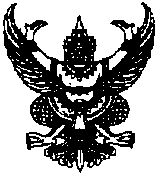 ประกาศเทศบาลตำบลฉวางเรื่อง เทศบัญญัติงบประมาณรายจ่าย  ประจำปี พ.ศ. ๒๕๕๙----------------------------------		ตามที่เทศบาลตำบลฉวาง  ได้เสนอร่างเทศบัญญัติ  เรื่อง งบประมาณรายจ่ายประจำปีงบประมาณพ.ศ. ๒๕๕๙ เพื่อใช้ดำเนินงานตามนโยบายของคณะผู้บริหารที่ได้วางไว้ตามแผนพัฒนาเทศบาล ตามขั้นตอนและวิธีงบประมาณขององค์กรปกครองส่วนท้องถิ่น พ.ศ. ๒๕๔๑ โดยสภาเทศบาลตำบลฉวางมีมติเห็นชอบในคราวประชุมสภา  สมัยสามัญ  สมัยที่ ๔ ครั้งที่ ๒ ประจำปี ๒๕๕๘ เมื่อวันที่ ๓๐ พฤศจิกายน ๒๕๕๘ และได้รับความเห็นชอบจากผู้ว่าราชการจังหวัดนครศรีธรรมราช  เมื่อวันที่  ๒๕  มกราคม  พ.ศ. ๒๕๕๙  นั้น                    อาศัยอำนาจตาม ข้อ ๓๙  แห่งระเบียบกระทรวงมหาดไทย ว่าด้วยวิธีการงบประมาณขององค์กรปกครองส่วนท้องถิ่น พ.ศ. ๒๕๔๑ และแก้ไขเพิ่มเติม (ฉบับที่ ๓) พ.ศ. ๒๕๔๓ ประกอบกับมาตรา ๖๓  แห่งพระราชบัญญัติเทศบาล พ.ศ. ๒๔๙๖ แก้ไขเพิ่มเติม (ฉบับที่ ๑๓) พ.ศ. ๒๕๕๒ จึงขอประกาศใช้เทศบัญญัติงบประมาณรายจ่าย  ประจำปี พ.ศ. ๒๕๕๙  ตั้งแต่วันที่  ๒๗  เดือน มกราคม   พ.ศ. ๒๕๕๙  เป็นต้นไป      จึงประกาศมาเพื่อทราบโดยทั่วกันประกาศ  ณ วันที่  ๒๗  มกราคม  พ.ศ. ๒๕๕๙สุทธิพันธ์  ฤทธิรุตม์(นายสุทธิพันธ์  ฤทธิรุตม์)นายกเทศมนตรีตำบลฉวาง